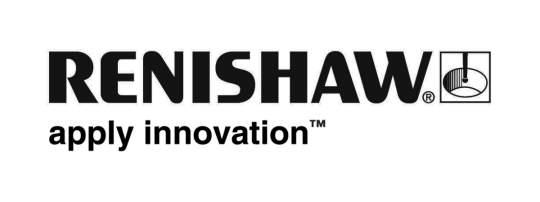  July 2017                                                                                     Enquiries: Ed Littlewood (+44 1453 524530)Renishaw exhibits at Medical Device Technology Application Conference (China)Global engineering and scientific technologies company, Renishaw, is presenting at the International Implantable and Interventional Medical Device Technology Application Conference in Suzhou, China. The conference, which is held on July 27th and 28th, will explore cardiovascular, orthopaedic and dental implantables.As part of the company’s dedication to technological innovation, Renishaw will present its latest developments in craniomaxillofacial implants and additive manufacturing (AM) technology as part of a talk given by Ed Littlewood, Marketing Manager of Renishaw’s Medical Dental Products Division. The implants are designed using information acquired from a patient’s MRI or CT scan, and produced using Renishaw additive manufacturing systems. The implants and guides can be used in many oral and maxillofacial applications.Renishaw will also give demonstrations of its new implant design software, ADEPT. It will show the software’s ease of use and how it can improve a medical facility’s working practices.“The medical implant market in China has developed rapidly in the last ten years, growing between 15 and 30 per cent each year,” explained Littlewood. “It is particularly important for Renishaw to engage with growing markets as our products are able to revolutionise the way that implants are designed and manufactured. We are able to make each device specific to the patient, creating a better experience for the patient and the surgeon. This is knowledge we can share with our AM system customers.” Renishaw is a world leading engineering and scientific technology company with expertise in additive manufacturing, precision measurement and healthcare. It is the only UK manufacturer of metal additive manufacturing systems. For more information on how clinicians can improve the results of surgery with additive manufacturing, visit www.renishaw.com/cmf  Ends 279 wordsNotes to editorsUK-based Renishaw is a world leading engineering technologies company, supplying products used for applications as diverse as jet engine and wind turbine manufacture, through to dentistry and brain surgery. It has over 4,000 employees located in the 35 countries where it has wholly owned subsidiary operations. For the year ended June 2016 Renishaw recorded sales of £436.6 million of which 95% was due to exports. The company’s largest markets are China, the USA, Japan and Germany.Throughout its history Renishaw has made a significant commitment to research and development, with historically between 14 and 18% of annual sales invested in R&D and engineering. The majority of this R&D and manufacturing of the company’s products is carried out in the UK.The Company’s success has been recognised with numerous international awards, including eighteen Queen’s Awards recognising achievements in technology, export and innovation. Renishaw is listed on the London Stock Exchange (LSE:RSW) where it is a constituent of the FTSE 250, with a current valuation of around £1.8 billion. Further information at www.renishaw.com 